ГБОУ «Школа 329»с/п № 11, адрес: г. Москва ул. Вострухина д.4, кор.2ПРОЕКТ  для 2-ой младшей разновозрастной группына тему: « За здоровьем в детский сад!» Воспитатель: Андреева С.В.Смирнова Г.Н.помощник воспитателя Степанюк Е.И. Москва 2015 г.«За здоровьем в детский сад»для 2-ой младшей разновозрастной группы.Краткосрочный проект с 7.12 - 11.12. 2015 г. Составила: воспитатель Андреева Светлана Витальевна, ГБОУ «Школа 329». Цель:     1. Дать детям представление о здоровом образе жизни;                2.  Дать детям представление о полезной еде;                3.  Формировать основы здорового образа жизни. Задачи:  1. Сохранение и укрепление физического здоровья   детей.                 2. Расширять знания по данной теме.                  3. Формировать начальные преставления детей о здоровом образе                 жизни, правильном питании.Основные проблемы: - Недостаточная осведомленность родителей о важности физического воспитания,- Недостаточные знания родителей о правильном питании детей; - Недостаточность внимания родителей к физическому воспитанию детей. Работа с детьми: - Ежедневная профилактика, утренняя гимнастика;- Закаливание детей; - Подвижные игры на улице и в группе; Беседы с детьми: - «Откуда берутся болезни » - «Как вести себя во время болезни? » - «Правила на всю жизнь»- «Расти здоровым» - «Спорт - это здоровье» Досуговая деятельность: - Путешествие в страну здоровья. - Выставка шляп, украшенных фруктами и овощами.- Дидактическая игра «Научим куклу Машу мыть руки» -Развлечения «Магазин шляп» - Развлечения «Путешествие в сказку» Беседа с родителями: «Здоровье малыша в наших руках» Непосредственно образовательная деятельность: Понедельник: «Я хочу быть здоровым» Вторник: «Витамины растут на грядке, витамины растут на ветке»Среда: «Волшебные шляпки» Четверг: «Здоровая еда» Пятница «Мой веселый звонкий мяч» Работа с родителями: -Беседы по данной теме.Приложение: фотогалерея.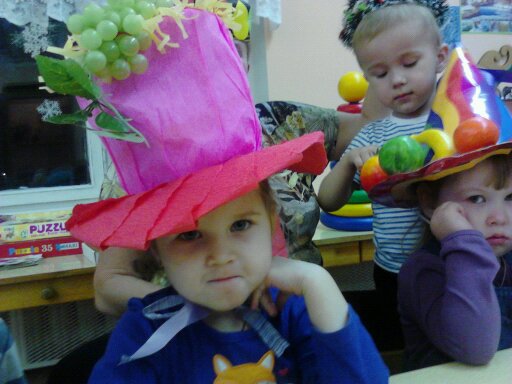 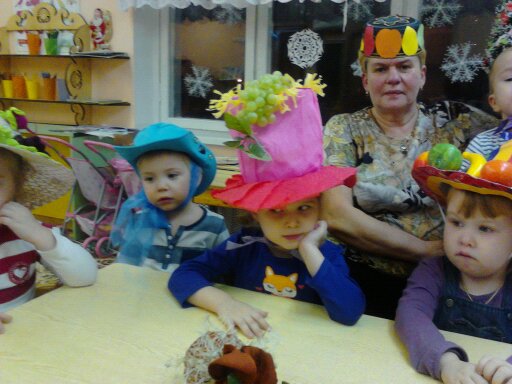 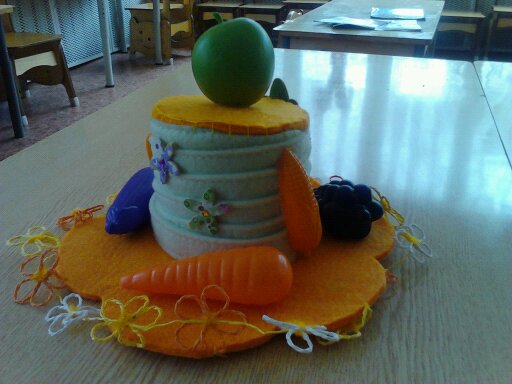 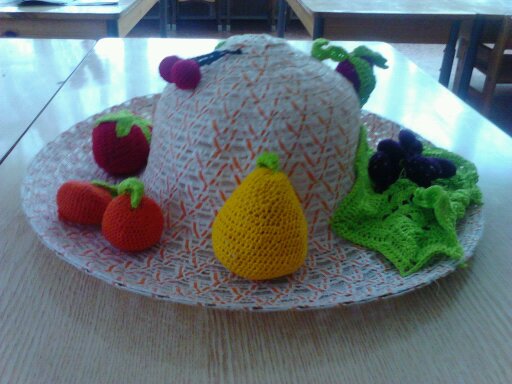 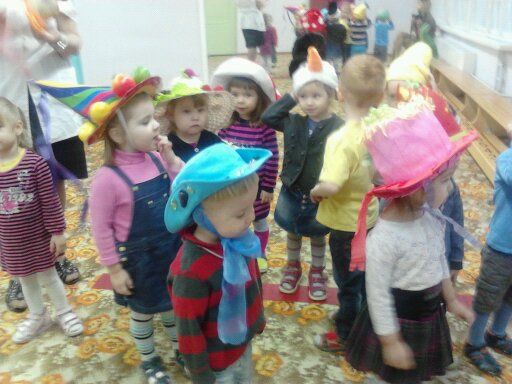 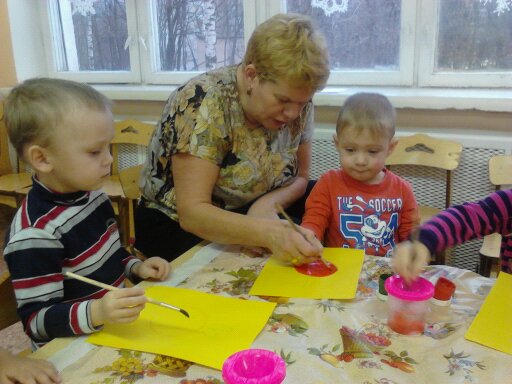 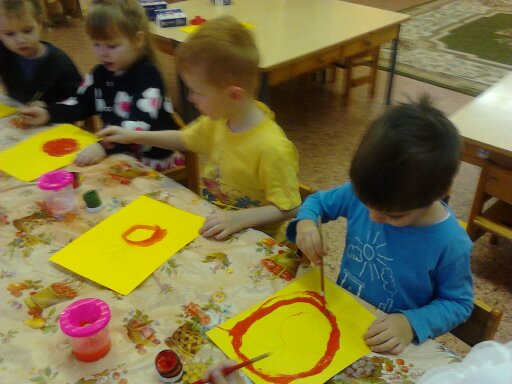 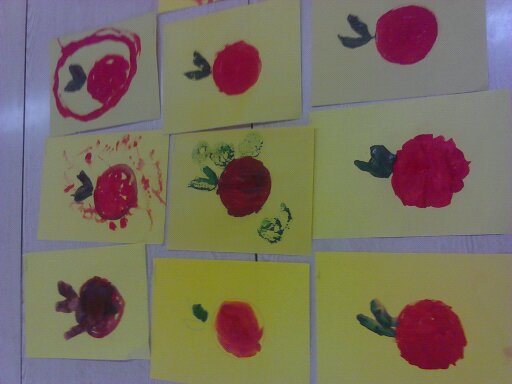 